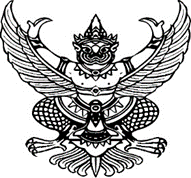 ประกาศสภาเทศบาลตำบลบ้านผือเรื่อง เรียกประชุมสภาเทศบาลตำบลบ้านผือสมัยสามัญ สมัยที่สี่ ประจำปี พ.ศ.๒๕๖5******************		ตามที่สภาเทศบาลตำบลบ้านผือ ได้มีมติให้กำหนดสมัยประชุมสภาสมัยสามัญ สมัยที่สี่ ประจำปี พ.ศ. ๒๕๖5 เริ่มตั้งแต่วันที่ 1 – 30 พฤศจิกายน 2565 มีกำหนดไม่เกิน ๓๐ วัน นั้น		อาศัยอำนาจตามความในมาตรา ๒๔ แห่งพระราชบัญญัติเทศบาล พ.ศ.๒๔๙๖ แก้ไขเพิ่มเติมถึง (ฉบับที่ ๑๓) พ.ศ.๒๕๕๒ และข้อ ๒๒ แห่งระเบียบกระทรวงมหาดไทยว่าด้วยข้อบังคับการประชุมสภาท้องถิ่น พ.ศ.๒๕๔๗ แก้ไขเพิ่มเติมถึง (ฉบับที่ ๒) พ.ศ.๒๕๕๔ จึงประกาศกำหนดสมัยประชุมสภาเทศบาลตำบลบ้านผือ สมัยสามัญ สมัยที่สี่ ประจำปี พ.ศ. ๒๕๖5 ตั้งแต่วันที่ 1 – 30 พฤศจิกายน 2565 (มีกำหนดไม่เกิน ๓๐ วัน)		จึงประกาศมาเพื่อทราบโดยทั่วกัน			ประกาศ ณ วันที่ 27 เดือน ตุลาคม พ.ศ. ๒๕๖5						(นายประสพ โสดา)				   	ประธานสภาเทศบาลตำบลบ้านผือเรื่อง เรียกประชุมสภาเทศบาลตำบลบ้านผือสมัยสามัญ สมัยที่สี่ ประจำปี พ.ศ.๒๕๖5******************		ตามที่สภาเทศบาลตำบลบ้านผือ ได้มีมติให้กำหนดสมัยประชุมสภาสมัยสามัญ สมัยที่สี่ ประจำปี พ.ศ. ๒๕๖5 เริ่มตั้งแต่วันที่ 1 – 30 พฤศจิกายน 2565 มีกำหนดไม่เกิน ๓๐ วัน นั้น		อาศัยอำนาจตามความในมาตรา ๒๔ แห่งพระราชบัญญัติเทศบาล พ.ศ.๒๔๙๖ แก้ไขเพิ่มเติมถึง (ฉบับที่ ๑๓) พ.ศ.๒๕๕๒ และข้อ ๒๒ แห่งระเบียบกระทรวงมหาดไทยว่าด้วยข้อบังคับการประชุมสภาท้องถิ่น พ.ศ.๒๕๔๗ แก้ไขเพิ่มเติมถึง (ฉบับที่ ๒) พ.ศ.๒๕๕๔ จึงประกาศกำหนดสมัยประชุมสภาเทศบาลตำบลบ้านผือ สมัยสามัญ สมัยที่สี่ ประจำปี พ.ศ. ๒๕๖5 ตั้งแต่วันที่ 1 – 30 พฤศจิกายน 2565 (มีกำหนดไม่เกิน ๓๐ วัน)		จึงประกาศมาเพื่อทราบโดยทั่วกัน			ประกาศ ณ วันที่ 27 เดือน ตุลาคม พ.ศ. ๒๕๖5						(นายประสพ โสดา)				   	ประธานสภาเทศบาลตำบลบ้านผือประกาศสภาเทศบาลตำบลบ้านผือเรื่อง กำหนดสมัยประชุมสภาเทศบาลสมัยสามัญประจำปี พ.ศ. ๒๕๖๔ และกำหนดวันเริ่มสมัยประชุมสามัญสมัยแรกประจำปี พ.ศ. ๒๕๖๕******************		ตามพระราชบัญญัติเทศบาล พ.ศ.๒๔๙๖ แก้ไขเพิ่มเติมถึง (ฉบับที่ ๑๓) พ.ศ.๒๕๕๒ มาตรา ๒๔ ประกอบกับระเบียบกระทรวงมหาดไทยว่าด้วยข้อบังคับการประชุมสภาท้องถิ่น พ.ศ.๒๕๔๗ แก้ไขเพิ่มเติมถึง (ฉบับที่ ๒) พ.ศ.๒๕๕๔ ข้อ ๑๑ (๒) และข้อ ๒๑ วรรคแรก ประธานสภาเทศบาลตำบลบ้านผือได้นำข้อปรึกษาหารือต่อที่ประชุมสภาเทศบาลในคราวประชุมสภาเทศบาล ครั้งแรก เมื่อวันที่ ๖ พฤษภาคม ๒๕๖๔ เพื่อกำหนดกรอบระยะเวลาและวันเริ่มประชุมสภาเทศบาลตำบลบ้านผือ สมัยสามัญประจำปี พ.ศ.๒๕๖๔ และวันเริ่มประชุมสภาเทศบาลตำบลบ้านผือ สมัยสามัญ สมัยแรกประจำปี พ.ศ.๒๕๖๕ ซึ่งที่ประชุมสภาเทศบาลตำบลบ้านผือได้มีมติกำหนดสมัยประชุมสภาเทศบาลตำบลบ้านผือไว้ ดังนี้	- การประชุมสมัยสามัญสมัยแรก มีกำหนด ๓๐ วันเริ่มตั้งแต่วันที่ ๑๑ พฤษภาคม – 
๑๐ มิถุนายน ๒๕๖๔	- การประชุมสมัยสามัญสมัยที่สอง มีกำหนด ๓๐ วัน เริ่มตั้งแต่วันที่ ๒ – ๓๑ สิงหาคม ๒๕๖๔	- การประชุมสมัยสามัญสมัยที่สาม มีกำหนด ๓๐ วัน เริ่มตั้งแต่วันที่ ๑ – ๓๐ ตุลาคม ๒๕๖๔	- การประชุมสมัยสามัญสมัยที่สี่    มีกำหนด ๓๐ วัน เริ่มตั้งแต่วันที่ ๑ – ๓๐ ธันวาคม ๒๕๖๔	- วันเริ่มสมัยประชุมสามัญสมัยแรกประจำปี พ.ศ.๒๕๖๕ มีกำหนด ๓๐ วัน เริ่มตั้งแต่วันที่ ๑ กุมภาพันธ์ – ๒ มีนาคม ๒๕๖๕ดังนั้น เพื่อให้การประชุมสภาเทศบาลตำบลบ้านผือเป็นไปด้วยความเรียบร้อยตามระเบียบกระทรวงมหาดไทยว่าด้วยการประชุมสภาท้องถิ่น พ.ศ.๒๕๔๗ แก้ไขเพิ่มเติมถึง (ฉบับที่ ๒) พ.ศ.๒๕๕๔ ข้อ ๒๑ วรรคสอง จึงประกาศมาเพื่อทราบโดยทั่วกัน			ประกาศ ณ วันที่ ๖ เดือนพฤษภาคม พ.ศ.๒๕๖๔						(นายประสพ โสดา)				   	ประธานสภาเทศบาลตำบลบ้านผือ